              Борьба со сколиозом . 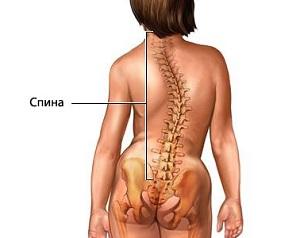 Сколиоз – телесная асимметрия, при которой  наблюдаются позвоночные искривления  в левую либо правую сторону относительно собственной оси,  выпирающие с какой либо стороны тела ребра или лопатки. Дефект позвоночного столба отчетливо виден, если пациент склоняется вперед, опустив руки в свободное висячее положение. Чаще всего встречаются сколиозы грудного и поясничного отделов позвоночникаВыделяют такие виды нарушения, как С-сколиоз, при котором позвоночник искривлён в одном отделе и в одну сторону, S-сколиоз, при котором позвоночник искривлен в двух отделах и в две разные стороны, и Z-сколиоз, который является редчайшей формой искривления в 3-х дугах.Сколиоз бывает врождённым и приобретённым.  Приобретённое нарушение позвоночного столба  называют идиопатическим, т.е. не имеющим определенной причины. Приобретённая форма заболевания составляет 80% от всей массы заболевания. Идиопатический сколиоз чаще всего  развивается у малоподвижных детей, ведущих "сидячий" образ жизни,  неправильную посадку в школе за партой или дома за компьютером, либо из-за неправильного положения ребенка за столом во время выполнения уроков. Чаще всего решающее значение имеет   одна неправильная привычка - привычка выставлять вперед плечо. Специалисты утверждают, когда ребенок постоянно склоняется  низко к тетрадке или клавиатуре,  имеет привычку выставлять вперед плечо той руки, которой пишет или управляет компьютером, он непроизвольно перекашивает позвоночник и разворачивает тело в сторону выставленной руки. Со временем мышцы спины и позвоночник подстраиваются под это неправильное положение, и развивается сколиоз. Сколиоз может наблюдаться  у дошкольников, но чаще всего он развивается в школьные годы. Сколиоз чаще всего начинается  бурно,   особенно в  период, когда подросток  сделал резкий скачок в росте. ( возраст с 10 до 17 лет).Искривление позвоночника есть почти у половины старшеклассников. Особенно внимательно надо быть родителям мальчиков – у них чаще, чем у девочек, возникает заболевание. И чем раньше будет начато лечение, тем прогноз  благоприятнее.Доказано, что  не у каждого ребенка, ведущего малоподвижный образ жизни и неправильно сидящего за столом или партой, появится сколиоз. Для развития сколиоза чаще всего должны сложиться вместе сразу несколько обстоятельств -  слабость связок, нарушение тонуса мышц, неблагоприятные особенности нервной системы,  наследственная предрасположенность. Сколиоз так же может возникнуть:  - при  врожденной  деформации  позвонков; рахите; травме заболевании нервно-мышечной системы, у  детей, больных детским церебральным параличом,  у детей, перенесших полиомиелит или клещевой энцефалит.Специалисты утверждают, что  подвижные, хорошо развитые, спортивные дети  болеют сколиозом реже детей, которые все свое время проводят  за компьютером и тетрадками, а выходят   на улицу время от времени.Доказано,  плавание в бассейне оказывает благотворное влияние на костную и мышечную системы, плавать очень полезно при разных деформационных изменениях позвоночника.  Положительной динамики в лечении заболевания можно достичь при комплексной терапии: плавание и упражнения в бассейне, а так же   общеукрепляющая физкультура  на суше.  Стиль плавания и упражнения ЛФК для бассейна подбираются индивидуально для каждого пациента  тренером и лечащим врачом. Для излечения сколиоза самым эффективным стилем плавания считается брасс на груди с предельно удлиненным перерывом скольжения. Мышцы корпуса при этом стиле максимально  напрягаются, а позвоночный столб максимально  вытянут.Плавание  и лечебные упражнения  в воде — это идеальный спорт для восстановления нормальной формы, и выравнивания сколиотической дуги,  они дают пациенту  возможность производить движения конечностями, при этом не давая на них опорной нагрузки, что разгружает позвоночник и стабилизирует его.Плавание для пациентов со сколиозом, это значимый эмоциональный фактор, состоящий в снятии  психического напряжения, стрессов, создании положительного результата на лечение.При назначении лечебного плавания специалистом  учитывается степень тяжести и форма болезни, а также возраст, общее физическое состояние больного и его умение плавать.Рекомендовано, посещать бассейн  2 – 3 раза в неделю, вода в  бассейне  должна быть комфортной температуры,  от 28 до 32 градусов. Даже если человек не умеет плавать, это не является противопоказанием к занятиям в воде. В таком случае отдать предпочтение нужно мелким бассейнам, а заниматься с человеком должен инструктор, имеющий большой опыт.   Помимо оздоровления и укрепления суставов и мышц при помощи занятий в бассейне, пациент подвергается и лечебному воздействию со стороны воды: очистка, укрепление и повышение кожной эластичности;  в организме улучшаются обменные процессы, уменьшается частота пульса, улучшается работа сердечной системы, увеличивается объём лёгких.  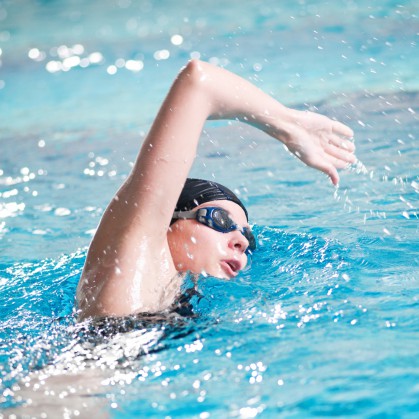 